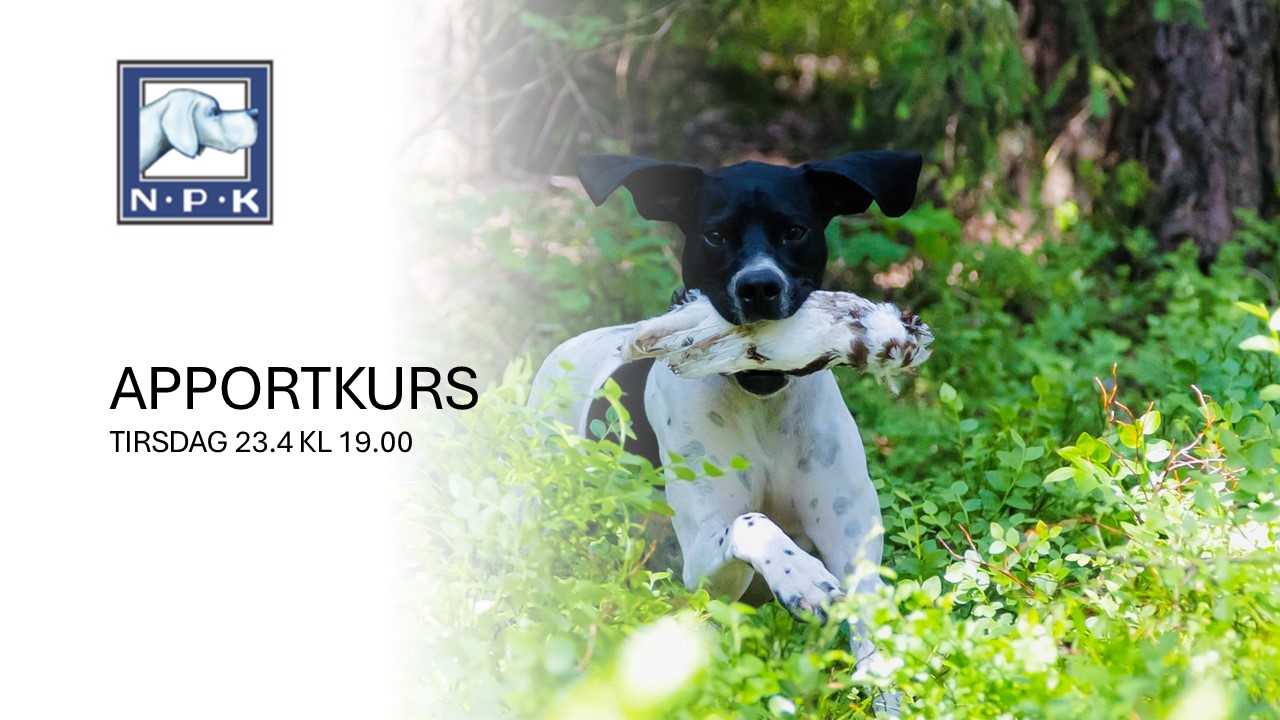 Norsk Pointerklubb O/A  inviterer til apportkurs.Kurset vil gå over 8 ganger og målet er at alle ekvipasjene   klarer apportbeviset som avholdes etter kursslutt.Det blir maksimalt 10 deltagere på kurset. Kursdager blir som følgende: tirsdag 23.4torsdag 25.4tirsdag 30.4torsdag 2.5tirsdag 7.5torsdag 9.5torsdag 16.5 apportbeviset kan tas torsdag 16.5 Oppmøtetid er kl.19.00  og oppmøtested  blir i Lillestrømområdet. Instruktører: Kjersti Roland Engen og Ingunn Monrad MartinussenSpørsmål kan rettes til:  kanutten03@gmail.comPåmelding sendes til oa@pointer.noPÅMELDINGEN MÅ INNEHOLDE NAVN OG ALDER PÅ DELTAGER, ADRESSE, MAIL OG TELEFONNUMMER NAVN OG ALDER PÅ HUNDPris for kurset: 1200 for medlemmer og 1500 for ikke medlemmer.    Vipps : 19222,MERK MED APPORTKURS  